Perbedaan Hasil Belajar Administrasi Umum Menggunakan Model Pembelajaran Quantum Teaching Dengan Model Pembelajaran Expilicit Instruction Pada Siswa Kelas X SMK Tengku Amir Hamzah Indrapura Tahun Ajaran 2019/2020SkripsiOleh :Wulan Suci RamadhaniNPM: 161364113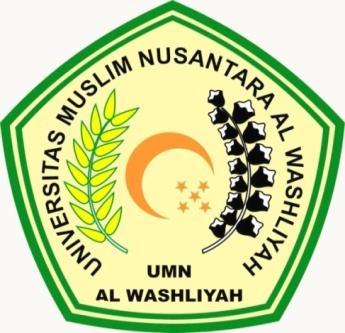 FAKULTAS KEGURUAN DAN ILMU PENDIDIKAN UNIVERSITAS MUSLIM NUSANTARA AL-WASLIYAHMEDAN2 0 2 0Perbedaan Hasil Belajar Administrasi Umum Menggunakan Model Pembelajaran Quantum Teaching Dengan Model Pembelajaran Expilicit Instruction Pada Siswa Kelas X SMK Tengku Amir Hamzah Indrapura Tahun Ajaran 2019/2020Skripsi Ini Diajukan Untuk Melengkapi Tugas-tugas dan MemenuhiSyarat-syarat Untuk Memperoleh Gelar Sarjana Pendidikan PadaJurusan Pendidikan Ilmu Pengetahuan SosialProgram Studi Pendidikan EkonomiOleh:Wulan Suci RamadhaniNPM: 161364113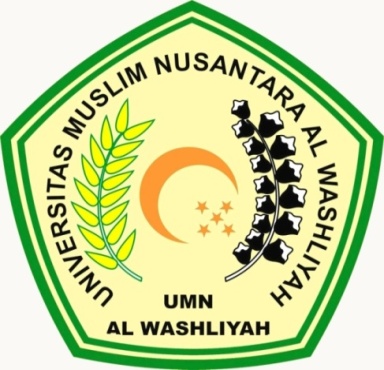 FAKULTAS KEGURUAN DAN ILMU PENDIDIKAN UNIVERSITAS MUSLIM NUSANTARA AL-WASLIYAHMEDAN2 0 2 0